Запущен проект по проведению профилактики профзаболеваний работников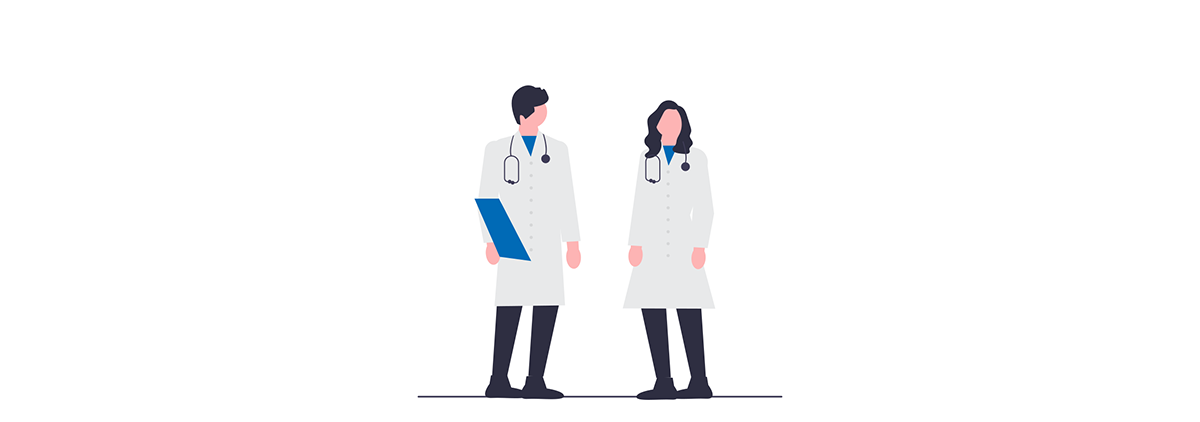 Правительство РФ с 1 марта по 31 декабря 2023 г. запускает пилотный проект по проведению профилактики профессиональных заболеваний работников в отдельных видах экономической деятельности.Целями пилотного проекта названы:— предупреждение профессиональных заболеваний;— совершенствование механизмов выявления работников с признаками воздействия на организм вредных и (или) опасных производственных факторов, профилактики профессиональных заболеваний.Работодатели на основании информации о результатах медицинских осмотров, полученной от медицинских организаций, будут формировать и утверждать списки работников, у которых выявлены ранние признаки воздействия вредных и (или) опасных производственных факторов и которым рекомендовано проведение профилактики профессиональных заболеваний.Списки работников, которым рекомендована профилактика, и заявление о финансировании расходов на профилактику работодатели должны будут представлять в территориальные органы СФР.(Постановление Правительства РФ от 01.02.2023 № 134 «О реализации пилотного проекта по проведению профилактики профессиональных заболеваний работников в отдельных видах экономической деятельности»)